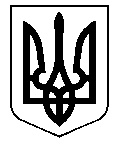 УКРАЇНАКОСТЯНТИНІВСЬКА  МІСЬКА РАДА  РОЗПОРЯДЖЕННЯМІСЬКОГО ГОЛОВИвід 28.10.2020  № 326-рПро внесення змін до розпорядження міського голови від 11.12.2019  № 350-р «Про затвердження Орієнтовногоплану проведення консультацій з громадськістю на 2020 рік»Керуючись статтею 42 Закону України від 21.05.1997 №280/97-ВР «Про місцеве самоврядування в Україні» (зі змінами), відповідно до Порядку проведення консультацій з громадськістю з питань формування та реалізації державної політики, затвердженого постановою Кабінету Міністрів України від 03.11.2010 №996 «Про забезпечення участі громадськості у формуванні та реалізації державної політики» (із змінами), на підставі листа міського фінансового управління Костянтинівської міської ради від 22.10.2020 №1-18/714Внести зміни до розпорядження міського голови від 11.12.2019  № 350-р «Про затвердження Орієнтовного плану проведення консультацій з громадськістю на 2020 рік» доповнивши Орієнтовний план проведення консультацій з громадськістю на 2020 рік пунктом:Міський голова 								С.Д. Давидов№ п.п.Питання, яке планується винести на обговорення Заходи, що заплановані в рамках консультації з громадськістюОрієнтований строк проведення консультаційСтруктурний підрозділ міської ради, що проводить консультації6Проєкт міського бюджету на 2021 рікЕлектронні консультаціїЗ 02.11.2020 по 16.11.2020Міське фінансове управління Костянтинівської міської радиКукліс Т.В.4-02-14konstfinotdel@ukr.net